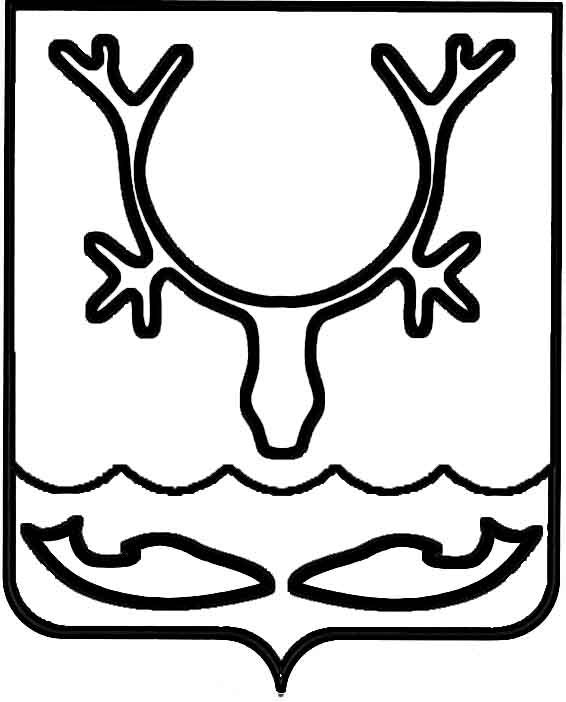 Администрация МО "Городской округ "Город Нарьян-Мар"ПОСТАНОВЛЕНИЕот “____” __________________ № ____________		г. Нарьян-МарО внесении изменений в постановление Администрации МО "Городской округ "Город Нарьян-Мар" от 12.01.2017 № 30 "Об определении видов обязательных работ и перечня организаций, в которых лица по приговору (постановлению) суда отбывают наказание в виде исправительных и обязательных работ на территории муниципального образования "Городской округ "Город Нарьян-Мар"В соответствии со ст.ст. 49, 50 Уголовного кодекса Российской Федерации,            ст. ст. 25, 39 Уголовно-исполнительного кодекса Российской Федерации, ст. ст. 3.13, 32.13 Кодекса Российской Федерации об административных правонарушениях,                ст. 109.2 Федерального закона от 02.10.2007 № 229-ФЗ "Об исполнительном производстве", Федеральным законом от 06.10.2003 № 131-ФЗ "Об общих принципах организации местного самоуправления в Российской Федерации" Администрация
МО "Городской округ "Город Нарьян-Мар"П О С Т А Н О В Л Я Е Т:Внести в постановление Администрации МО "Городской округ "Город Нарьян-Мар" от 12.01.2017 № 30 "Об определении видов обязательных работ
и перечня организаций, в которых лица по приговору (постановлению) суда отбывают наказание в виде исправительных и обязательных работ на территории муниципального образования "Городской округ "Город Нарьян-Мар" следующие изменения:1.1. В пункте 2 после слов "перечень организаций" дополнить слово "(объектов)";1.2. Приложение № 2 к постановлению "Перечень объектов и количество в них рабочих мест для отбытия наказания лицами, которым по приговору (постановлению) суда назначено наказание в виде исправительных и обязательных работ
на территории  муниципального образования "Городской округ "Город Нарьян-Мар" изложить в новой редакции (приложение).2.	Настоящее постановление вступает в силу со дня подписания и подлежит официальному опубликованию.Приложениек постановлению Администрации МО "Городской округ  "Город Нарьян-Мар"от 06.02.2018  № 66" Приложение 2к постановлению Администрации МО "Городской округ "Город Нарьян-Мар"от 12.01.2017 № 30Переченьобъектов и количество в них рабочих мест для отбытия наказания лицами, которым по приговору (постановлению) суда назначено наказание в виде исправительных и обязательных работ на территории  муниципального образования "Городской округ "Город Нарьян-Мар" ".0602.201866Глава МО "Городской округ "Город Нарьян-Мар" О.О.Белак№п/пНаименование объектаКоличество мест для лиц, осужденных               к исправительным работамКоличество мест для лиц, осужденных                к обязательным работам, и лиц, привлеченных к административной ответственности1.Муниципальное унитарное предприятие "Нарьян-Марское автотранспортное предприятие"222.Муниципальное унитарное предприятие объединенных котельных и тепловых сетей663.Муниципальное бюджетное учреждение "Чистый город"884.Муниципальное унитарное предприятие "Комбинат по благоустройству и бытовому обслуживанию"0105.Общество с ограниченной ответственностью "Управляющая компания "Нарьян-Марстрой"066.Общество с ограниченной ответственностью "БАЗИС"05